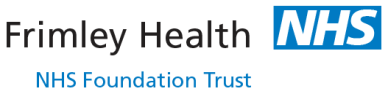 Clinical Guideline: Flat Feet									Site: FPH